АДМИНИСТРАЦИЯЗАКРЫТОГО АДМИНИСТРАТИВНО-ТЕРРИТОРИАЛЬНОГО ОБРАЗОВАНИЯ СОЛНЕЧНЫЙПОСТАНОВЛЕНИЕО МУНИЦИПАЛЬНОЙ ПРОГРАММЕ ЗАТО СОЛНЕЧНЫЙ ТВЕРСКОЙ ОБЛАСТИ «КУЛЬТУРА ЗАТО СОЛНЕЧНЫЙ ТВЕРСКОЙ ОБЛАСТИ» НА 2018-2023 ГОДЫ В соответствии со статьей 179 Бюджетного кодекса Российской Федерации и Решением Думы ЗАТО Солнечный от 12.05.2016г. № 28-5 «Положение о бюджетном процессе в ЗАТО Солнечный Тверской области», администрация ЗАТО СолнечныйПОСТАНОВЛЯЕТ:Утвердить муниципальную программу ЗАТО Солнечный Тверской области «Культура ЗАТО Солнечный Тверской области» на 2018 - 2023 годы (прилагается).Определить главным администратором и администратором муниципальной программы «Культура ЗАТО Солнечный Тверской области» на 2018 - 2023 годы администрацию ЗАТО Солнечный.Настоящее Постановление вступает в силу с 01.01.2018г. и подлежит официальному опубликованию и размещению на сайте администрации ЗАТО Солнечный.Глава администрации ЗАТО Солнечный                                                           В.А. ПетровПриложениек постановлению администрацииЗАТО Солнечныйот 04.12.2017г. № 179Муниципальная программа ЗАТО Солнечный «Культура ЗАТО Солнечный Тверской области»на 2018 - 2023 годы Паспорт муниципальной программы ЗАТО Солнечный «Культура ЗАТО Солнечный Тверской области» на 2018 - 2023 годыРаздел IОбщая характеристика сферы реализации муниципальной программыВ современном мире культура является важнейшим фактором, который обеспечивает духовное развитие общества и активно влияет на экономический рост, социальную стабильность, национальную безопасность и развитие институтов гражданского общества. Культура развивается в сложных обстоятельствах, когда многие идеологии утратили свое значение, а новые ценности и социальные установки еще недостаточно сформированы. Сфера культуры перестает быть просто одной из форм удовлетворения потребностей и становится активным участником социально-экономических процессов, происходящих в муниципальном образовании. Это требует определенных затрат местного бюджета. Инвестирование в культуру означает инвестирование в «человеческий капитал». Недостаточное финансирование культуры может привести к снижению уровня культурной среды и неорганизованному досугу населения. Вследствие этого постепенно формируется искаженная система предпочтений и ценностей населения. Таким образом, высокий уровень культурной среды определяет духовное воспроизводство трудовых ресурсов, способствует повышению уровня жизни населения. Средства, вложенные в развитие культурного потенциала, имеют социальную направленность и в перспективе способны сыграть значительную роль в социально-экономическом развитии ЗАТО Солнечный.Решение актуальных задач сохранения и развития культуры требует комплексного подхода, применения программных средств и методов.Программа развития сферы культуры ЗАТО Солнечный на 2018 – 2023 годы представляет собой совокупность наиболее значимых мероприятий, направленных на решение задач развития и реформирования культурного потенциала. На территории ЗАТО Солнечный имеются две общедоступных организации культуры : муниципальное казенное учреждение Дом культуры ЗАТО Солнечный и муниципальное казенное учреждение Библиотека ЗАТО Солнечный.  Важным направлением в сохранении и приумножении культурного потенциала являются мероприятия по сохранению и развитию библиотечного дела. В настоящее время библиотеки являются основным социальным институтом, гарантирующим сохранение и развитие культурного и информационного пространства.Основным показателем стабильности и востребованности услуг культурно-досуговых учреждений является работа клубных формирований: насыщение разноплановыми мероприятиями, охват разных возрастов населения. Реализация муниципальной программы к 2019 году позволит создать условия, обеспечивающие равный и свободный доступ населения ЗАТО Солнечный ко всему спектру культурных благ, укрепить позитивный культурный имидж.5. Анализ результатов реализации политики в сфере культуры за последние годы наряду с позитивными базовыми достижениями позволяет выявить ключевые проблемы:а)  материально-техническая база учреждений культуры, которая не в полной мере отвечает современным требованиям, недостаточное оснащение учреждений культуры современным высокотехнологичным оборудованием (так, аудио и видеоаппаратура, которую используют культурно-досуговые учреждения, во многих случаях стала хуже имеющейся у граждан в личном пользовании). Требуется продолжение проведения ремонтных работ и комплекса противопожарных мероприятий;б) дефицит квалифицированных кадров в отрасли, старение профессиональных кадров (средний возраст работников учреждений культуры от 40 до 55 лет и выше);в)  обновление и комплектование фондов библиотеки, недостаточные темпы ее информатизации. Библиотечный фонд муниципальной библиотеки ежегодно сокращается. Связано это с тем, что объем списанной по ветхости и другим причинам литературы во много раз больше новых поступлений литературы. Остается недостаточным уровень информатизации библиотеки; г) в связи с географическими особенностями местонахождения учреждений культуры, недостаточно активно используется культурный потенциал, необходимо насыщение культурными событиями межрегионального и областного уровней, чтобы обеспечить жителям богатый выбор для удовлетворения их запросов. 6. Основными приоритетными направлениями в сфере культуры ЗАТО Солнечный являются:  а) повышение качества услуг, предоставляемых учреждениями культуры ЗАТО Солнечный, в том числе:- сохранение и развитие библиотечного дела;- поддержка непрофессионального искусства и народного творчества;- подготовка кадров в сфере культуры;б) укрепление материально-технической базы учреждений культуры;в) укрепление кадрового потенциала отрасли, в том числе путем повышения оплаты труда работников отрасли «Культура» и доведение к 2018 году ее среднего уровня до средней заработной платы в Тверской области во исполнение Указа Президента Российской Федерации от 07.05.2012 № 597 «О мероприятиях по реализации муниципальной социальной политики»;в) реализация социально значимых проектов в сфере культуры, в том числе развитие межкультурного взаимодействия, расширение межрегионального и областного культурного сотрудничества;г) приведение учреждений культуры в нормативное состояние.7. Проведенный анализ состояния отрасли и определение приоритетных направлений развития культуры ЗАТО Солнечный позволяют определить цель муниципальной программы - создание условий для повышения качества и разнообразия услуг, предоставляемых в сфере культуры и искусства, удовлетворения потребностей в развитии и реализации культурного и духовного потенциала каждой личности. 8. Основными показателями конечного результата достижения цели муниципальной программы являются: а) уровень удовлетворенности населения ЗАТО Солнечный культурной жизнью;б) количество муниципальных услуг в сфере культуры, предоставляемых муниципальными учреждениями культуры ЗАТО Солнечный;в) повышение оплаты труда работников учреждений культуры, которое предусмотрено Указом Президента Российской Федерации от 07.05.2012 № 597 «О мероприятиях по реализации муниципальной социальной политики», и средней заработной платы в Тверской области;9. Значения показателей цели муниципальной программы по годам ее реализации приведены в приложении 1 к настоящей муниципальной программе.10. Объем бюджетных ассигнований, выделяемый на реализацию муниципальной программы, по годам его реализации указан по каждой подпрограмме, по каждой задаче подпрограммы, по каждому мероприятию подпрограммы, по обеспечивающей подпрограмме в разрезе кодов бюджетной классификации в характеристике муниципальной программы. Характеристика муниципальной программы приведена в приложении 1 к настоящей муниципальной программе.Раздел IIМеханизм управления и мониторинга реализации Муниципальной программы11. Управление реализацией Муниципальной программы предусматривает:а) создание формальной структуры подчиненности и соответствующего разделения работы при реализации Муниципальной программы между структурными подразделениями и ответственными исполнителями администратора Муниципальной программы; б) определение мероприятий по реализации Муниципальной программы и распределение их между структурными подразделениями и исполнителями администратора Муниципальной программы;в) оперативное принятие решений, обеспечение согласованности взаимодействия всех структурных подразделений и исполнителей администратора Муниципальной программы при реализации Муниципальной программы;г) учет, контроль и  анализ реализации Муниципальной программы.12. Администратор Муниципальной программы самостоятельно определяет формы и методы управления реализацией Муниципальной программы.13. Ежегодно в срок до 15 января администратор Муниципальной программы осуществляет разработку плана мероприятий по реализации Муниципальной программы и обеспечивает утверждение главой администрации ЗАТО Солнечный либо его заместителем, координирующим и контролирующим деятельность администратора Муниципальной программы в соответствии с распределением обязанностей.14. Ежегодный план мероприятий по реализации Муниципальной программы предусматривает распределение обязанностей между структурными подразделениями и ответственными исполнителями администратора Муниципальной программы.15. Администратор Муниципальной программы осуществляет управление реализацией Муниципальной программы в соответствии с утвержденными ежегодными планами мероприятий по реализации Муниципальной программы.16. Структурные подразделения и ответственные исполнители администратора Муниципальной программы обеспечивают своевременное и полное выполнение Муниципальной программы в соответствии с ведомственными правовыми актами о распределении обязанностей при реализации Муниципальной программы.17. Мониторинг реализации Муниципальной программы обеспечивает: а) регулярность получения информации о реализации Муниципальной программы от ответственных исполнителей администратора Муниципальной программы; б) согласованность действий ответственных исполнителей администратора Муниципальной программы;  в) своевременную актуализацию Муниципальной программы с учетом меняющихся внешних и внутренних рисков. 18. Мониторинг реализации Муниципальной программы осуществляется посредством регулярного сбора, анализа и оценки: а) информации об использовании финансовых ресурсов, предусмотренных на реализацию Муниципальной программы; б) информации о достижении запланированных показателей Муниципальной программы.19. Источниками информации для проведения мониторинга реализации Муниципальной программы являются: а) отчеты ответственных исполнителей администратора Муниципальной программы о реализации Муниципальной программы; б) отчеты администратора Муниципальной программы об исполнении бюджета ЗАТО Солнечный; г) другие источники.20. Мониторинг реализации Муниципальной программы осуществляется в течение всего периода ее реализации и предусматривает:а) ежеквартальную оценку выполнения мероприятий Муниципальной программы;б) формирование отчета о реализации Муниципальной программы за отчетный финансовый год;в) проведение экспертизы отчета о реализации Муниципальной программы за отчетный финансовый год.21. Администратор Муниципальной программы формирует отчет о реализации Муниципальной программы Тверской области за отчетный финансовый год по форме согласно приложению к Постановлению администрации ЗАТО Солнечный от 01.09.2014г. № 121 «О порядке принятия решения о разработке муниципальных программ, формирования, реализации и проведения оценки эффективности реализации муниципальных программ ЗАТО Солнечный Тверской области».22. К отчету о реализации Муниципальной программы за отчетный финансовый год прилагается пояснительная записка, которая должна содержать:а) оценку фактического использования финансовых ресурсов и достигнутых показателей Муниципальной программы с указанием причин их отклонения от запланированных значений за отчетный финансовый год;б) оценку возможности использования запланированных финансовых ресурсов и достижения запланированных значений показателей Муниципальной программы до окончания срока ее реализации;в) результаты деятельности администратора Муниципальной программы по управлению реализацией Муниципальной программы и предложения по совершенствованию управления реализацией Муниципальной программой;г) оценку эффективности реализации Муниципальной программы за отчетный финансовый год;д) оценку вклада Муниципальной программы в решение вопросов социально-экономического развития ЗАТО Солнечный в отчетном финансовом году.23. В срок до 15 марта года, следующего за отчетным, администратор Муниципальной программы представляет на экспертизу в финансовый отдел администрации ЗАТО Солнечный отчет о реализации Муниципальной программы за отчетный финансовый год.24. В срок до 1 апреля года, следующего за отчетным, администратор Муниципальной программы представляет отчет о реализации Муниципальной программы за отчетный финансовый год и экспертные заключения финансового отдела администрации ЗАТО Солнечный в электронном виде и на бумажном носителе информации, подписанный руководителем администратора муниципальной программы, в администрацию ЗАТО Солнечный для формирования сводного доклада о реализации Муниципальных программ в отчетном финансовом году.Раздел IIIАнализ рисков реализации Муниципальной программы и меры по управлению рисками25. В процессе реализации Муниципальной программы могут проявиться внешние и внутренние риски.26. К внешним рискам относятся:а) макроэкономические риски, которые возникают вследствие снижения темпов роста валового внутреннего продукта и уровня инвестиционной активности, а также высокой инфляции, что обуславливает увеличение объема необходимых финансовых средств для реализации мероприятий за счет увеличения стоимости работ и оборудования;б) законодательные риски, которые возникают вследствие несовершенства, отсутствия или изменения правовых актов, а также их несогласованности, что обуславливает неправомерность выполнения мероприятий или нецелевое использование финансовых средств;в) техногенные и экологические риски, которые возникают вследствие катастроф с медико-социальными последствиями, что обуславливает перераспределение в установленном порядке объема необходимых финансовых средств для реализации мероприятий за счет их направления на ликвидацию последствий катастроф.27. К внутренним рискам относятся:а) риск пассивного сопротивления распространению и использованию результатов выполнения мероприятий и отсутствие необходимой мотивации. В целях минимизации этого риска предполагается проведение ежемесячных рабочих совещаний по решению задач текущего выполнения мероприятий;б) риск невыполнения запланированных результатов. Этот риск минимизируется путем полного раскрытия для общества результатов реализации Муниципальной программы, а также усиления личной ответственности сотрудников за достижение запланированных результатов их выполнения;в) недостаточный уровень профессионального менеджмента. С целью минимизации этого риска предусматривается повышение квалификации управленческих кадров.Приложение № 1к муниципальной программе ЗАТО Солнечный«Культура ЗАТО Солнечный Тверской области» на 2018-2023 годыХарактеристика муниципальной программы ЗАТО Солнечный Тверской области«Культура ЗАТО Солнечный Тверской области»на 2018-2023 годыПринятые сокращенияПрограмма-муниципальная программа ЗАТО Солнечный;Подпрограмма - подпрограмма муниципальной программы ЗАТО Солнечный04.12.2017г.ЗАТО Солнечный№ 179Наименование программы Муниципальная программа ЗАТО Солнечный «Культура ЗАТО Солнечный Тверской области» на 2018 - 2023 годыГлавный администратор программы Администрация ЗАТО СолнечныйСрок реализации программы2018 – 2023 годыЦели программыЦель «Создание условий для повышения качества и разнообразия услуг, предоставляемых в сфере культуры и искусства, удовлетворения потребностей в развитии и реализации культурного и духовного потенциала каждой личности»Подпрограммы Подпрограмма 1 «Сохранение и развитие культурного потенциала ЗАТО Солнечный».Подпрограмма 2 «Реализация социально значимых проектов в сфере культуры».Ожидаемые результаты реализации программыУровень удовлетворенности населения ЗАТО Солнечный культурной жизнью не менее 80%.Ожидаемые результаты реализации программыУвеличение количества услуг в сфере культуры ЗАТО Солнечный, предоставляемых учреждениями культуры ЗАТО Солнечный.Ожидаемые результаты реализации программыДостижение соотношения средней заработной платы работников учреждений культуры и средней заработной платы в Тверской области к 2018 г. – 100 %.Объемы финансирования программы по годам ее реализации в разрезе подпрограммОбщий объем финансирования Муниципальной программы на 2018-2023 годы составляет 55 564,85 тыс. рублей, в том числе по годам ее реализации в разрезе подпрограмм:2018 год – 9 474,50 тыс. рублей, из них:подпрограмма 1 – 7 862,97 тыс. рублей;подпрограмма 2 – 1 611,52 тыс. рублей;2019 год – 9 214,47 тыс. рублей, из них:подпрограмма 1 – 7 765,97 тыс. рублей;подпрограмма 2 – 1 448,50 тыс. рублей;2020 год – 9 218,97 тыс. рублей, из них:подпрограмма 1 – 7 765,97 тыс. рублей;подпрограмма 2 – 1 453,0 тыс. рублей;2021 год – 9 218,97 тыс. рублей, из них:подпрограмма 1 – 7 765,97 тыс. рублей;подпрограмма 2 – 1 453,0 тыс. рублей;2022 год – 9 218,97 тыс. рублей, из них:подпрограмма 1 – 7 765,97 тыс. рублей;подпрограмма 2 – 1 453,0 тыс. рублей;2023 год – 9 218,97 тыс. рублей, из них:подпрограмма 1 – 7 765,97 тыс. рублей;подпрограмма 2 – 1 453,0 тыс. рублей;Коды бюджетной классификацииКоды бюджетной классификацииКоды бюджетной классификацииКоды бюджетной классификацииКоды бюджетной классификацииКоды бюджетной классификацииКоды бюджетной классификацииКоды бюджетной классификацииКоды бюджетной классификацииКоды бюджетной классификацииКоды бюджетной классификацииКоды бюджетной классификацииКоды бюджетной классификацииКоды бюджетной классификацииЦели программы, подпрограммы, задачи подпрограммы, мероприятия (административные мероприятия) подпрограммы и их показателиЕд.изм.Годы реализации программыГоды реализации программыГоды реализации программыГоды реализации программыГоды реализации программыГоды реализации программыЦелевое (суммарное) значение показателяЦелевое (суммарное) значение показателяразделразделподразделподразделКлассификация целевой статьи расхода бюджетаКлассификация целевой статьи расхода бюджетаКлассификация целевой статьи расхода бюджетаКлассификация целевой статьи расхода бюджетаКлассификация целевой статьи расхода бюджетаКлассификация целевой статьи расхода бюджетаКлассификация целевой статьи расхода бюджетаКлассификация целевой статьи расхода бюджетаКлассификация целевой статьи расхода бюджетаКлассификация целевой статьи расхода бюджетаЦели программы, подпрограммы, задачи подпрограммы, мероприятия (административные мероприятия) подпрограммы и их показателиЕд.изм.201820192020202120222023значениеГод достижения12345678910111213141516181920212223242500000500000000Программа «Культура ЗАТО Солнечный Тверской области» на 2017-2019 годыТыс. руб.9 474,509 214,479 218,979 218,979 218,979 218,9755 564,852023Цель «Создание условий для повышения качества и разнообразия услуг, предоставляемых в сфере культуры и искусства, удовлетворение потребностей в развитии и реализации культурного и духовного потенциала каждой личности»хххххххххПоказатель 1 «Уровень удовлетворенности населения ЗАТО Солнечный культурной жизнью»%78%80%80%80%80%80%80%2023Показатель 2 «Количество муниципальных услуг в сфере культуры предоставляемых муниципальными учреждениями культуры ЗАТО Солнечный»единиц141618181818182023Показатель 3 «Отношение средней заработной платы работников учреждений культуры к средней заработной плате по Тверской области»%90%100%100%100%100%100%100%202300000510000000 Подпрограмма 1 «Сохранение и развитие культурного потенциала ЗАТО Солнечный»Тыс. руб.7 862,977 765,977 765,977 765,977 765,977 765,9746 692,82202308000510100000Задача 1 «Сохранение и развитие библиотечного дела»Тыс. руб.1 432,671 432,671 432,671 432,671 432,671 432,678 596,022023Показатель «Количество посещений библиотеки на 1000 человек населения»единиц82082582582582582582520230801051012001ДМероприятие 1.001 «Библиотечное обслуживание населения»Тыс. руб.1 287,671 287,671 287,671 287,671 287,671 287,677 726,022023Показатель 1 «Количество зарегистрированных пользователей муниципальных библиотек»единиц57058058058058058058020230801051012002ДМероприятие 1.002 «Комплектование библиотечных фондов»Тыс. руб.145,0145,0145,0145,0145,0145,0870,02023Показатель 1 Рост обеспеченности населения библиотечным фондом на 1 жителя в муниципальном образовании%0,40,50,50,50,50,50,5202308000510200000Задача 2 «Поддержка непрофессионального искусства и народного творчества»Тыс. руб.6 430,36 333,36 333,36 333,36 333,36 333,338 096,82023Показатель «Уровень удовлетворенности населения, оказываемыми услугами культурно-досуговыми учреждениями»%78%80%80%80%80%80%80%20230801051022003ДМероприятие 2.001 «Обеспечение деятельности культурно – досуговых муниципальных учреждений»Тыс. руб.6 417,506 320,506 320,506 320,506 320,506 320,5038 020,02023Показатель 1 «Количество посещений мероприятий культурно-досугового учреждения на 1000 человек населения»единиц19051910191019101910191019102023Административное мероприятие 2.002 «Создание условий для занятий творческой деятельностью на непрофессиональной основе»Да/нетдадададададаххПоказатель 1 «Число лиц, занимающихся в муниципальном культурно-досуговом учреждении творческой деятельностью на непрофессиональной основе»единиц32032032032032032032020200801051022004ДМероприятие 2.003 «Профессиональная переподготовка и повышение квалификации специалистов сферы «Культуры»Тыс. руб.12,812,812,812,812,812,876,82023Показатель 1 «Количество специалистов, повысивших свою квалификацию в общей численности работников отрасли «Культура»Единиц12222211202000000520000000Подпрограмма 2 «Реализация социально значимых проектов в сфере культуры»Тыс. руб.1 611,521 448,501 453,01 453,01 453,01 453,08 872,02202308000520100000Задача 1 «Обеспечение многообразия художественной, творческой жизни ЗАТО Солнечный»Тыс. руб.1 365,01 360,51 365,01 365,01 365,01 365,08 185,52023Показатель «Количество мероприятий, проведенных муниципальными учреждениями культуры»Единиц11011511511511511568520200801052012001БМероприятие 1.001 «Организация и проведение социально значимых федеральных, региональных, муниципальных мероприятий и проектов»Тыс. руб.1 365,01 360,51 365,01 365,01 365,01 365,08 185,52023Показатель 1 «Удельный вес населения, участвующего в культурно-досуговых мероприятиях, проводимых муниципальными учреждениями культуры»%404550505050502020Административное мероприятие 1.002 «Взаимодействие с правоохранительными органами по вопросам обеспечения правопорядка и безопасности при проведении мероприятий сферы культуры на территории ЗАТО Солнечный.»Да/нетдадададададаххПоказатель административного мероприятия «Доля мероприятий сферы культуры, проведенных во взаимодействии с правоохранительными органами»%100100100100100100100х08010520200000Задача 2 «Укрепление и модернизация материально-технической базы муниципальных учреждений культуры ЗАТО Солнечный»Тыс. руб.246,5288,088,088,088,088,0686,522023Показатель 1 «Доля муниципальных учреждений культуры, находящихся в нормативном состоянии»%100100100100100100100хПоказатель 2 «Доля муниципальных учреждений культуры, в которых приобретено новое оборудование»%100100100100100100100х0801052022001ЛМероприятие 2.001 «Проведение ремонтных работ зданий и помещений муниципальных учреждений культуры ЗАТО Солнечный»Тыс. руб.158,5200000158,52хПоказатель 1 «Количество муниципальных учреждений культуры, в которых проведен капитальный ремонт, ремонт»Единиц1000001х0801052022003БМероприятие 2.003 «Установка противопожарного оборудования и проведение противопожарных мероприятий в муниципальных учреждениях культуры»Тыс. руб.88,088,088,0088,088,088,0528,02023Показатель 1 «Количество муниципальных учреждений культуры, которые полностью соответствуют нормам и требованиям противопожарной безопасности»единиц22222222020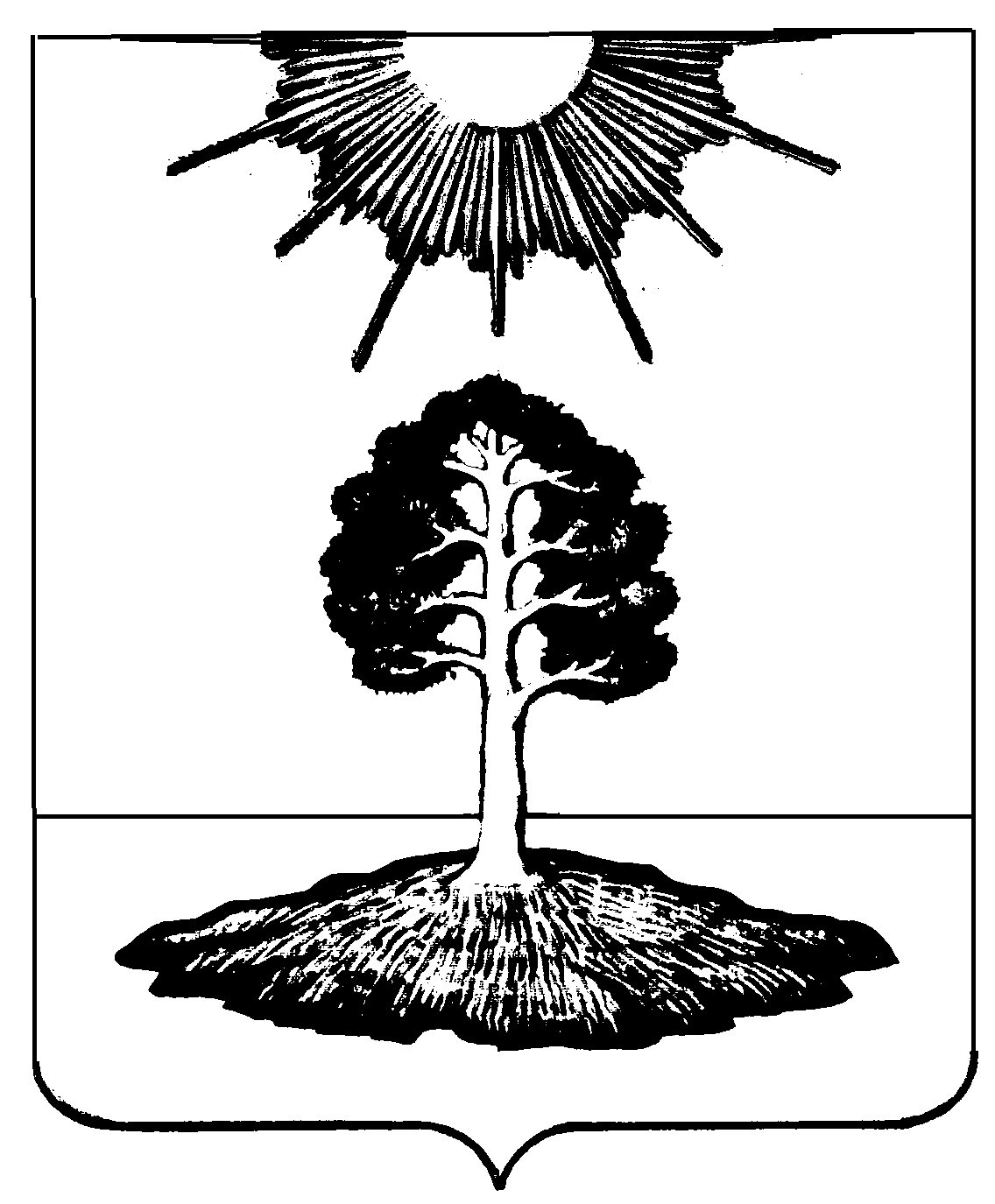 